Likovna naloga za 7. B razred – 2. tedenPrejšnjo uro LUM ste doma risali portret znanega Ljubljančana ali Ljubljančanke.V tem tednu si boste natančno ogledali sence in svetlobo na sliki ali fotografiji izbrane osebe. Na vaši risbi boste s svinčnikom, izvedli  grafično modelacijo. Skušali boste doseči osenčene dele in prehode iz sence v svetlobo.Razloži nov pojem grafična modelacija!____________________________________________________________________________________________________________________________________________________________________Primer grafične modelacije:                                                primer grafične modelacije obraza: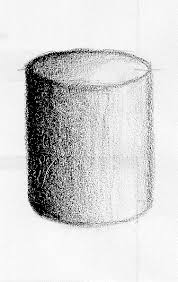 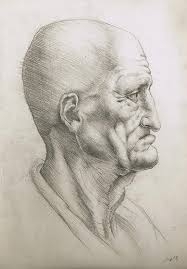 